На основу члана 63. став 1. и члана 54. Закона о јавним набавкама („Сл. Гласник РС“ број 124/12, 14/15 и 68/15) комисија за јавну набавку обавештава сва заинтересована лица у поступку да је извршена измена конкурсне документације за јавну набавку – Израда пројектне документације по ЦЕОП у оквиру Колубарског регионалног вишенаменског система за водоснабдевање „Стубо – Ровни“ИЗМЕНА И ДОПУНА КОНКУРСНЕ ДОКУМЕНТАЦИЈЕ БРОЈ 11. На страни 60 од 121 мења се следећи текст:тако да сада измењен текст, гласи:2. На страни 94 од 121 мења се следећи текст:- ЈП за управљање и коришћење регионалног вишенаментског хидросистема Стубо – Ровни „Колубара“ Ваљево у својству Инвеститора на реализацији израде пројектне документације за постројење за пречишћавање воде за пиће „Пећина II“ Ваљево, сходно члану 2. став 1. тачка  21)  и члану 135. Закона о планирању и изградњи („Службени гласник Републике Србије”, бр. 72/09, 81/09 - испр, 64/10, 24/11, 121/12, 42/13, 50/13, 98/13, 132/14 и 145/14 у даљем тексту: Закон).тако да сада измењен текст, гласи:- ЈП за управљање и коришћење регионалног вишенаментског хидросистема Стубо – Ровни „Колубара“ Ваљево у својству Инвеститора на реализацији израде пројектне документације магистралних цевовода чисте воде за деонице: од резервоара „Оштриковац“ до општине Уб и од резервоара „ Оштриковац“ до општине Лајковац и Лазаревац, сходно члану 2. став 1. тачка  21)  и члану 135. Закона о планирању и изградњи („Службени гласник Републике Србије”, бр. 72/09, 81/09 - испр, 64/10, 24/11, 121/12, 42/13, 50/13, 98/13, 132/14 и 145/14 у даљем тексту: Закон).3. На страни 104 од 121 мења се следећи текст:- ЈП за управљање и коришћење регионалног вишенаментског хидросистема Стубо – Ровни „Колубара“ Ваљево у својству Инвеститора на реализацији израде пројектне документације за постројење за пречишћавање воде за пиће „Пећина II“ Ваљево, сходно члану 2. став 1. тачка  21)  и члану 135. Закона о планирању и изградњи („Службени гласник Републике Србије”, бр. 72/09, 81/09 - испр, 64/10, 24/11, 121/12, 42/13, 50/13, 98/13, 132/14 и 145/14 у даљем тексту: Закон).тако да сада измењен текст, гласи:- ЈП за управљање и коришћење регионалног вишенаментског хидросистема Стубо – Ровни „Колубара“ Ваљево у својству Инвеститора на реализацији израде пројектне документације магистралног цевовода чисте воде за деоницу од пројектоване Пумпе станица „ Мионица“ до општине Љиг, сходно члану 2. став 1. тачка  21)  и члану 135. Закона о планирању и изградњи („Службени гласник Републике Србије”, бр. 72/09, 81/09 - испр, 64/10, 24/11, 121/12, 42/13, 50/13, 98/13, 132/14 и 145/14 у даљем тексту: Закон).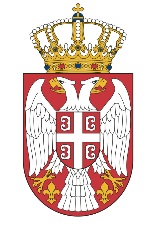 Република СрбијаМИНИСТАРСТВО ГРАЂЕВИНАРСТВА,САОБРАЋАЈА И ИНФРАСТРУКТУРЕБрој: 404-02-82/5/2018-02Датум: 18.06.2018. годинеНемањина 22-26, БеоградДоказ   Изјаву наручилаца о реализацији закључених уговора на свом меморандуму, потписану и печатирану и са следећим елементима: назив и адреса Наручиоца     назив и адреса Наручиоца   назив и седиште понуђача  облик наступања за услуге за које се издаје Потврда   изјава да су услуге за потребе тог наручиоца извршене квалитетно и у уговореном року  врста услуга  уговорена вредност  број и датум уговора  изјава да се Потврда издаје ради учешћа на тендеру и у друге сврхе  се не може користити  контакт особа наручиоца и телефон  потпис овлашћеног лица и печат наручиоца  Доказ   Потврде наручилаца о реализацији закључених уговора могу бити на Обрасцу предвиђеном конкурсном документацијом или издате од стране других наручилаца на њиховим обрасцима, при чему такве потврде морају имати све елементе које садржи достављени образац, и то:  назив и адреса Наручиоца   назив и седиште понуђача  облик наступања за услуге за које се издаје Потврда   изјава да су услуге за потребе тог наручиоца извршене квалитетно и у уговореном року  врста услуга  уговорена вредност  број и датум уговора  изјава да се Потврда издаје ради учешћа на тендеру и у друге сврхе  се не може користити  контакт особа наручиоца и телефон  потпис овлашћеног лица и печат наручиоца  